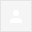  20.05.2020.одељења: 5/4 разредни старешина Ненад Лазић                 5/5 разредни старешина Марија Анђеловићнаставник Бобан Радовановићнаставна тема: Визуелна комуникација-вежбањеДрага децо, ево још једног,последњег, задатка за ову школску годину. Тема је НОВЧАНИЦА.Значи ви треба да измислите назив и изглед новчанице.Ви сте свакодневно користили новчанице,а видели сте сигурно и неке стране новчанице(долар, евро, франак...),неко се можда и бави сакупљањем страног и старог новца.Нека Вам већ виђене новчанице  буду смерница и узор и нека Вам помогну да осмислите Вашу оригиналну и нову новчаницу.Изглед разних новчаница мо жете да пронађете и на интернету.Пошто се ближи крај школске године молим Вас да ми пошаљете мејлом  све своје радове ,значи сликајте поново и оне радове које сте ми већ слали .Ја сам их већ погледао али због оцењивања пошаљите све своје радове заједно.Молим Вас да до следеће среде(27.05.2020.)  они који још нису послали радове коначно то ураде .Наведите у мејлу   ако Вам шаљу родитељи Ваше име и одељење. поздрав и радове шаљите на boban.m.radovanovic@gmail.com